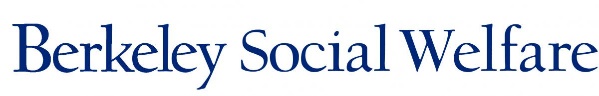 Dissertation Prospectus Chair Approval(Required to Advance to Candidacy)Student Name: ____________________________________________	Dissertation Title:  _________________________________________  	Date (estimated) for dissertation completion: _______________________________________	The student has filed an “approved” Dissertation Prospectus Evaluation form as completed by dissertation chair:				YES			NOThe student has circulated the chair-approved dissertation prospectus to Qualifying Exam Committee (required 6 weeks prior to Qualifying Exam):				YES			NOThe student was examined on their dissertation prospectus as part of their Qualifying Exam:      		YES       		NOThe student passed their examination on their dissertation prospectus as part of their Qualifying Exam, indicating committee approval of the prospectus and a readiness to begin dissertation work:      		YES       		NOQualifying Examination Committee (with signatures affirming Statements 2-4):The student has circulated the chair-approved dissertation prospectus to Dissertation Committee members not participating in the QE exam (required 6 weeks prior to Qualifying Exam):				YES			NODissertation committee members have had the opportunity to provide feedback to the student on the Dissertation Prospectus prior to the Qualifying Examination:				YES			NODissertation committee members have agreed to supervise the completion of the proposed dissertation project, as described in the final prospectus:				YES			NODissertation Committee (with signatures affirming above statements 5-7):Student signature / date: ___________________________________________________	Faculty NameDepartment / SchoolSignatureChair:Member:Member:Member: Member:Faculty NameDepartment / SchoolSignatureChair:Member:Member:Member: